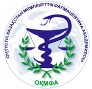 ҚРДСӘДМ  «Оңтүстік Қазақстан мемлекеттік фармацевтика академиясы» ШЖҚ  РМКСтратегиялық жоспарлау, сапа менеджменті  жүйесі  кадрлық ресурстарды дамыту  орталығы044 -21/10 (1) 2 беттің 1-бетіҒылыми Кеңеске ақпарат044 -21/10 (1) 2 беттің 1-бетіОҚМФА-да 2014-2015 оқу жылының І- жарты жылдықта  құрылымдық бөлімдердегі өткізілген  ішкі аудиттің нәтижелері туралы  есеп   2014-2015 оқу жылының  І- жарты жылдығы бойынша ішкі аудит  3-ші  қараша мен 15 желтоқсан аралығында жүргізілді. Ректордың  бұйрығымен  4  аудиторлық  топ құрылған және ішкі аудиттің жылдық жоспары жасалып бекітілген. Сол жоспарға сәйкес СЖСМЖжКРДО бастығы  Б.О.Торланова ішкі аудит бағдарламасын жасады. Аудиторлар үшін тиісті бланк формасы дайындалды (ІА бағдарламасы, аудит жүргізу мен есеп жазу формасы). Ішкі аудит жоспар бойынша 1-ші жарты жылдықта медициналық және фармацевтикалық факультеттердің деканаттарында, орта кәсіби білім беру факультетінің деканатында  және барлық кафедраларда жүргізілді. Аудиттің барысында келесі нәтижелер айқындалды: Терапия бакалавриат, Жұқпалы аурулар және дермотовенерология, Педиатрия  және  балалар  хирургиясы, Акушерия және гинекология курсымен АМСЖ- аталған  клиникалық  кафедраларды тексеру барысында кемшіліктер  айқындалған жоқ. Анестезиология және реаниматология курсымен мейірбике ісі, Стоматологиялық пәндер, Неврология, психиатрия және психология -кафедраларында кездескен кемшіліктер мен ауытқулар аудит барысында түзетілді.Хирургиялық пәндер  және Терапиялық пәндер кафедраларын тексеру барысында  2013-2014 оқу жылының жылдық есебі мен 2014-2015 оқу жылының жылдық жоспарында кемшіліктер мен сәйкессіздіктер кездесті. Оқу-әдістемелік әдебиеттерді басып шығару жоспары бойынша орындалу мерзімі мен орындалу сатылары көрсетілмегендіктен жұмыстың уақытылы орындалуын тексеру мүмкіндігі болмады.Фармацевтикалық, Медициналық факультеттердің деканаттарында аудит барысында кемшіліктер айқындалған жоқ. Орта кәсіби білім беру факультеті деканатының құжаттарында айқындалған  кемшіліктерге түзету шараларының жоспары жасалды.  Биохимия,биология және микробиология, Шет тілдері, Қазақстан тарихы және қоғамдық     пәндер, Қалыпты және патологиялық физиология, Гигиена-1, физкультура валеологиясымен, Морфологиялық пәндер кафедраларында – кездескен маңыздылығы төмен  кемшіліктер  аудит барысында түзетілді. Гигиена-2, Қоғамдық денсаулық №1, Қоғамдық денсаулық №2 – кафедралары түзету шараларының жоспары жасалды.Медбиофизика, математика және информатика, Фармакогнозия және химия кафедрасы, Қазақ  және   латын тілдер, Орыс тілі, Фармацевтикалық  және  токсикологиялық  химия, Дәрілер технологиясы және инженерлік пәндер, Фармация ісін ұйымдастыру және басқару кафедраларында –аудит барысында кемшіліктер айқындалған жоқ.Фармокология, фармакотерапия, клиникалық фармакология кафедрасында- болған кемшіліктер аудит барысында түзетілді.  Тексеру нәтижесі бойынша ІА хаттамалары жасалып, есептері  барлық кафедраларға  берілді. Кафедралар түзету шаралары мен ескерту  мен сәйкессіздіктерді жою жолдары жоспарын жасады. Құрылымдық бөлімдер мен кафедраларды тексеру барысында СМЖ бойынша жұмыстардың жақсарғанын айтуға болады. ПОҚ СМЖ ережелерімен жақсы хабардар, барлық талаптар  орындалуда.Жасалған ескертулер бойынша академеяның барлық құрылымдарында СМЖ қызметін жақсарту шаралары қабылданған, ІА барысында  жасалған ескертулердің  ауытқушылық себептері анықталды. Осылайша, кафедраларда СМЖ нәтижелі қызмет етіп жатқанын, орындау тәртібі жоғарылағанын, құжаттар жүргізудің реттелгенін, құрылым жұмыс жоспарлары нақты көрсеткішті көрсете отырып және жұмыс сапасын жақсарту тенденциясымен жасалғанын атап өту керек. Тексеру қорытындысы бойынша, ҚР СТ және ХС ИСО 9001-2009 барлық талаптары орындалуда деп айтуға болады.Ақпарат ОҚМФА Ғылыми кеңесінде  №6 хаттама  25.12.2014  жыл тыңдалды.СЖСМЖКРДО бастығы, доцент                                                  Б.О.Торланова